São João da Boa Vista, 05 de novembro de 2018.ConvocaçãoConvocando os profissionais abaixo relacionados,  para OT-“Acompanhamento das  Evidências do trabalho de recuperação das habilidades fragilizadas nas AAPs de 2018”– formação Ler e Escrever e EMAI nos termos do artigo 8º, da Resolução SE 58/2011, alterada pela Resolução “SE 43, de 12/04/2012”.Público Alvo: PC dos Anos Iniciais das escolas estaduais dos municípios da DER de São João da Boa Vista assim estabelecidos:Dia 12/11/2018- Polo I - Escolas Estaduais que contemplem os anos iniciais do EF dos municípios de  Espírito Stº do Pinhal, St Antônio do Jardim e Aguaí.Dia 13/11/2018- Polo II - Escolas Estaduais que contemplem os anos iniciais do EF do município de  Mococa. Dia 14/11/2018- Polo III - Escolas Estaduais que contemplem os anos iniciais do EF dos municípios de  São José do Rio Pardo , Caconde e Itobi.( Vice-diretor ,somente quando a escola não comportar o PC na UE.)Diretoria de Ensino: São João da Boa VistaFormadoras: PCNPs dos Anos IniciaisLocal: Escolas sede: Polo I - Espírito Stº do Pinhal na E.E. “DR. ALMEIDA VERGUEIRO”- Praça da Bandeira, 162 -Centro   Polo II- na E.E. “Profª Nancy de Rezende Zamarian”- R. Dr Gastão de Paula Leitão – Bairro: Jd S. Domingos. Polo III- na“EE Tarquínio Cobra Olyntho”- Praça CAP. Mário RODRIGUES- Bairro: CentroHora: 08:30 h às 17h__________________________Silvia Helena Dalbon BarbosaDirigente Regional de EnsinoSão João da Boa Vista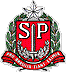 GOVERNO DO ESTADO DE SÃO PAULOSECRETARIA DE ESTADO DA EDUCAÇÃODIRETORIA DE ENSINO DA REGIÃO DE SÃO JOÃO DA BOA VISTAhttp://desjboavista.edunet.sp.gov.br